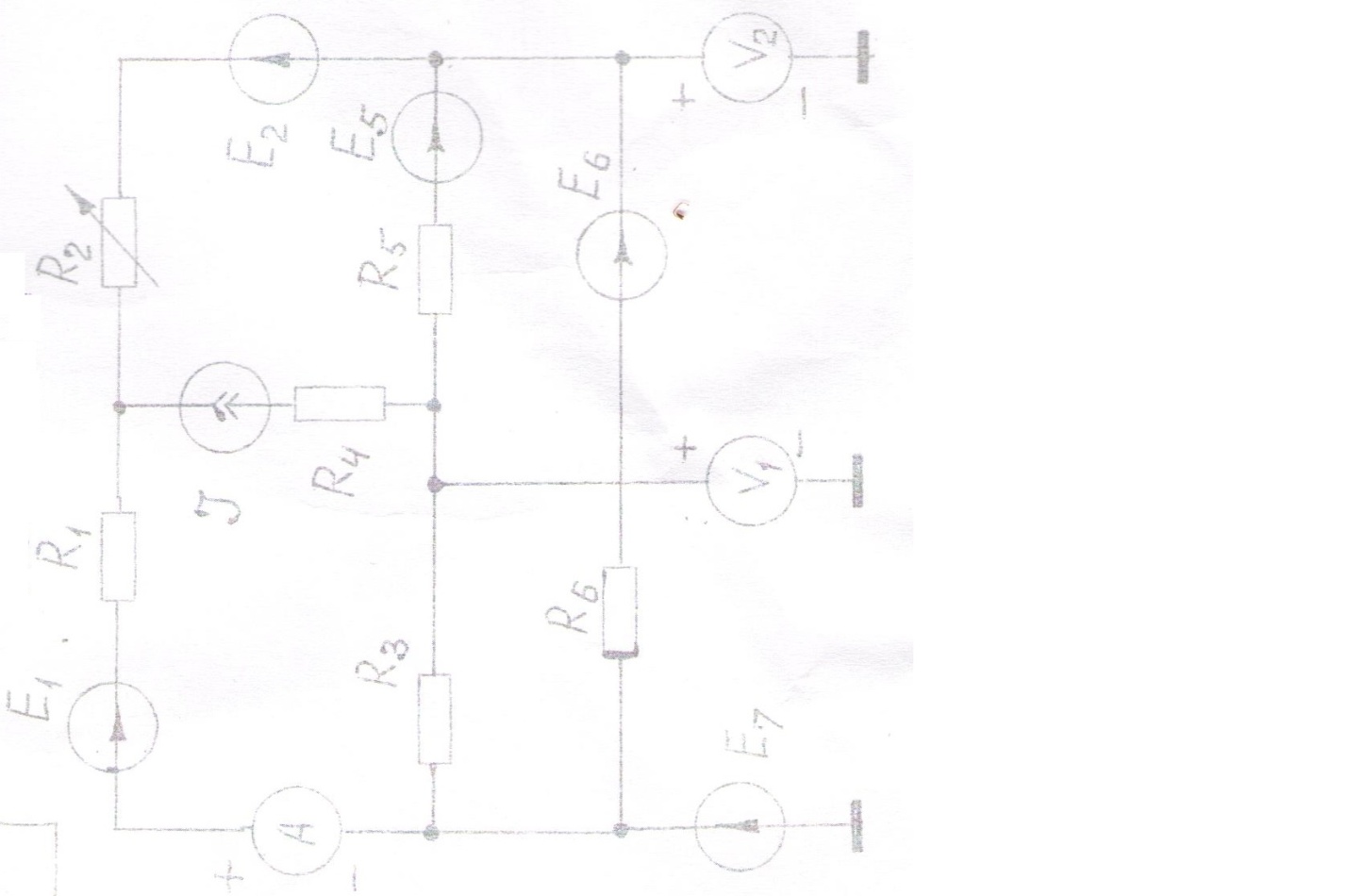 Перерисовать исходную схему к виду удобному для расчетаРассчитать токи методом уравнений Кирхгофа, с точностью до 3-х цифрТок ветви с переменным сопротивлением рассчитать методом эквивалентного генератораОпределить показания амперметра и вольтметровПараметры элементов исследуемой цепиI= 25,0 мА (источник тока с интенсивностью 25 мА)R1R2R3R4R5R6R7R84,72,82,61,53,45,73,93,2E1E2E3E4E5E6E7E83040455020352570